President - Scott Lane 599-7240          Vice President – Ed Salzwedel  
Secretary – Clarence Johnson     Treasurer – Carl Williams, M.D. 
[website – www.sabbsa.org ] [P.O. Box 34478, San Antonio, TX 78265]March 2022Spring is ahead and hopefully we have had our last ice event for the winter. Did you know that the first Roman calendar developed about 738 BC by Romulus had only 10-months and did not have any months nor calendar days assigned for the 61 days of winter since they could not farm or do anything else of worth outside during that time? Thus, at the end of the 61-day winter which was not considered part of any year, they simply started a new 10-month year as if life had paused and now began again. Sometimes we feel like that at the end of a cold winter. It is also analogous to our feeling coming out of the COVID pandemic.This month’s Communique’ looks at a wide variety of stories from a biblical perspective, which all too often is the exact opposite of the perspective of our culture today. Just like in the evolutionary debate, we have the same evidence and experiences in our lives and our world, but the reference frame we apply to all that evidence determines how we see the world, and how we see life. Our Genesis Commentary section this month details God’s Covenant with Abram in Genesis 15. As always, we have a full rundown of all creation education opportunities coming up in our area including a special creation seminar occurring in Houston this coming week. We at SABBSA will also be presenting the “Rocks Cry Out” video series to our friends at FEAST over the next two months at their FEAST Science Workshops which we have sponsored for the past 18 years. 2022 marks the 25th anniversary for SABBSA. Next month’s Communique’ will relate SABBSA’s history, accomplishments and ministries along with a vision for the future. ------------------------------------------------------------------------------------------What is biblical inerrancy? A New Testament scholar Miss-explainsGeoffrey Smith, Associate Professor, Department of Religious Studies, The University of Texas at Austin College of Liberal Arts gave this interpretation of biblical inerrancy.In his farewell address at the 2021 Southern Baptist Convention, outgoing president J.D. Greear acknowledged the internal disputes but assured attendees that the Baptist faith continues to affirm “those doctrines most contested in our culture,” such as “the authority, and the inerrancy, and the sufficiency of scripture.”Recently, other prominent Christians have touted a belief in inerrancy, including MyPillow CEO Mike Lindell and former Vice President Mike Pence. Even if support for the doctrine has declined in recent years, nearly one in four Americans believes the Bible is God’s literal word. But what is “inerrancy,” and why is it important to so many Christians?I first encountered the doctrine of biblical inerrancy as an undergraduate at Biola University. The evangelical school’s faith statement affirms that “the Scriptures of the Old and New Testaments are without error or misstatement in their moral and spiritual teaching and record of historical facts.”Now, as a New Testament scholar teaching courses at a university in the Bible Belt, I frequently interact with students familiar with – if not committed to – the doctrine of inerrancy.Why the doctrine of inerrancy matters.The Bible itself does not claim to be inerrant. Perhaps the closest the Bible comes to claiming to be without error is in a New Testament letter known as 2 Timothy 3:16. In this letter, the apostle Paul states that “all scripture is inspired and useful for teaching, for reproof, for correction, and for training in righteousness.” In other words, the Bible is God’s authoritative instruction for the church.Biblical scholars are quick to point out that “all scripture” here does not likely refer to both the Old and New Testaments, and that the apostle Paul likely did not even write 2 Timothy. This verse, however, remains central to those who see the Bible as without error.The doctrine of inerrancy is more post-biblical, even modern. And it has been particularly influential among U.S. evangelicals, who often appeal to the doctrine of inerrancy in arguments against gender equality, social justice, critical race theory and other causes thought to violate the God’s infallible word.The doctrine of inerrancy took shape during the 19th and 20th centuries in the United States. A statement crafted in 1978 by hundreds of evangelical leaders remains its fullest articulation. Known as the Chicago Statement on Biblical Inerrancy, the statement was a response to emerging “liberal” or nonliteral interpretations of the Bible. According to the statement, the Bible speaks with “infallible divine authority in all matters upon which it touches.” In short, the Bible is the final authority.As Southern Baptists and other American evangelicals attempt to articulate biblical positions on issues such as social justice, abortion, gender and sexuality, one thing remains certain: Even a Bible thought to be without errors still has to be interpreted.Editor’s Note- A large part of what Dr. Smith says here is true, but it is also tinged with his skeptical world view of the thesis of biblical inerrancy which too many Bible scholars today share. 2 Timothy 3:16 says we can take “all scripture” as God’s word. But it is not the only scripture which leads us to believe all of God’s words are true and inerrant. Jeremiah 28:9 says, “But the prophet who prophesies peace will be recognized as one truly sent by the LORD only if his prediction comes true." Note this Old Testament verse clearly states that to be a prophet of God what you prophesy must come 100% true or you are not speaking for God. Likewise, Deuteronomy 18:22 says, “If what a prophet proclaims in the name of the LORD does not take place or come true, that is a message the LORD has not spoken…” In the New Testament, 1 John 4:1 tells us, “Dear friends, do not believe every spirit, but test the spirits to see whether they are from God, because many false prophets have gone out into the world.” How are we to test the spirits? Scripture tells us by God’s Word, which is by definition infallible if it came from God.  That distinction is made clear in                    1 Thessalonians 2:13 when it says, “And we also thank God constantly for this, that when you received the word of God, which you heard from us, you accepted it not as the word of men but as what it really is, the word of God, which is at work in you believers.”Dr. Smith’s labeling of the “doctrine of inerrancy” as post biblical suggests that this is neither a view that Christ, nor the New  Testament writers, nor the Old Testament prophets would have held of scripture. This is far from the truth. Dr. Smith’s modernist interpretation of inerrancy is how doubt of God’s Word can creep into our theology almost unnoticed. As 2 Peter 3:16 tells us, “As he does in all his letters when he speaks in them of these matters. There are some things in them that are hard to understand, which the ignorant and unstable twist to their own destruction, as they do the other Scriptures.” If that’s not enough, 2 Timothy 2:15 calls God’s Word “the word of truth” and Acts 17:11 tells us we are to test everything by God’s truth (His word). Thus, counter to modernist thinking, God’s original manuscripts of the Bible were without error and can be counted on as God’s truth!______________________________________________________________Dinosaurs may have suffered from respiratory diseases like pneumonia, fossil neck bones show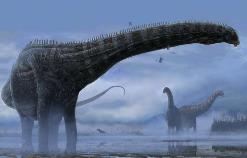 Excerpt from ABC Science / By Genelle Weule…Palaeontologists scanned the neck bones of a large plant-eating dinosaur that lived around 150 million years ago. Lesions suggest the dinosaur had a respiratory illness that caused a secondary infection in its bones. These types of infections are common in birds today, but have not been seen in fossils of non-avian dinosaurs before.The large plant-eater probably suffered from a respiratory illness that triggered a bone infection, a new study of its neck bones suggests. If the diagnosis is correct, Dolly would have been plagued by pneumonia-like symptoms such as coughing, sneezing, headaches, weight loss and fever.This kind of infection, known as airsacculitis, is very common today in dinosaur descendants — birds. But this is the first evidence of a respiratory infection in a non-avian dinosaur, Dr Woodruff and his colleagues report today in the journal Scientific Reports.Dolly — officially known as MOR 7029 — was a hefty long-necked type of dinosaur known as a diplodocid.Thinking it was diplodocus, the classic long-necked dinosaur, they nicknamed it "Dolly the diplodocus". This is a type of sauropod, creatures that belonged to the branch of the dino family tree that eventually evolved into birds. Just like birds, sauropods had a series of air sacs near and in their bones, said Stephen Poropat, an Australian sauropod expert not involved in the study."Sauropod dinosaurs are generally huge as adults. They have long necks, they have long tails," Dr Poropat of Swinburne University of Technology and the Australian Age of Dinosaurs Museum said. "If all of their bones were solid, their skeletons would have been immensely heavy."There's lots of evidence in the fossil record of dinosaurs suffering from injuries and bone diseases such as cancer, arthritis and infections like osteomyelitis, Dr Poropat said. But, he said, finding evidence of a soft tissue disease such as a respiratory disease was "pretty amazing". "A lot of the times when any disease or trauma is found in a dinosaur skeleton, it's often in limb bones where you expect it to happen," Dr Poropat said. "Seeing it where the air sacs penetrate the vertebrae in a sauropod is quite unusual."And something was definitely amiss with the dinosaur's neck bones, he said. Instead of having a thin plate of solid bone running through the center of each vertebra, the middle of the bones was infiltrated by air sacs and telltale signs of disease. "That's abnormal; that's not what we'd expect to see in a healthy sauropod."Inhalation of volcanic ash can cause a disease similar to mesothelioma. "When these animals breathe in ash, the internal aspect of the bone is perfectly fine, they just develop weird growths on the outside," Dr Woodruff said. They also found no evidence of volcanic ash in the sediment from where Dolly was extracted all those years ago. The pattern of lesions also didn't fit with lung cancer.Instead, Dr Woodruff and his colleagues think bacterial or fungal infections such as chlamydiosis and aspergillosis are prime suspects. These respiratory infections are common in birds today."We didn't find anything that was 100 per cent perfect match," Dr Woodruff said. "In the entire dinosaur record, there really maybe only just a few fossils that we can say what killed the animal," Dr Woodruff said.Editor’s Note: Frame of reference can mean everything in interpreting evidence found. Taken from a completely different point of view, this data shows good evidence of the worldwide curse brought on by the “Fall of Man.” Notice that they immediately try to connect this one find, the only one of its kind, with a dinosaur - bird ancestry which has never been proven. In point of fact, it is the theropods (T-Rex type) dinos and not the sauropods as discussed here which are supposed to have evolved into birds. Except for air sacs in their bones, there is not a good link here between dinosaurs and birds except in the evolutionist’s imagination.Bone cancer has been found in ancient turtle ancestor fossils, other dinosaurs, other long dead animals as well as human mummies This article would have been far better to serve as evidence of the curse being rampant in ancient times, just as it is today, rather than trying to grasp for a shred of evidence to show a dinosaur – bird connection. _______________________________________________________An Ancient Teenager Had Parents from Two Different SpeciesA 13-year-old girl who died over 50,000 years ago may not have had a long time alive on this planet, but she was in fact very special. Millennia later, a fragment of her skeleton reveals that she was the first-generation result of a mating between two different species of hominin. Her mum was a Neanderthal, and her dad was a Denisovan, genome sequencing has revealed. So, this tiny sliver of her remains (shown below) represents direct evidence that the two species were interbreeding.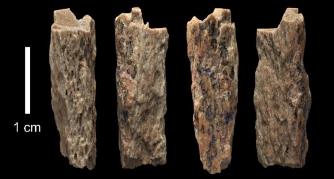 "We knew from previous studies that Neanderthals and Denisovans must have occasionally had children together," said evolutionary geneticist Viviane Slon of Max Planck Institute for Evolutionary Anthropology in Germany. "But I never thought we would be so lucky as to find an actual offspring of the two groups."The existence of the Denisovans wasn't uncovered until 2010, but since then we've learned more and more about them. Neanderthals and Denisovans were probably the same group originally. But, sometime over 390,000 years ago, they separated, and evolved into two distinct, but closely related populations.They coexisted in Eurasia for a long time. Although Denisovans are only known from bones found in one location - the Denisova Cave in Siberia (actually named after a bloke named Denis) - Neanderthal remains were also found there.But it didn't mean they hung out there at the same time. So the discovery of this adolescent girl, named Denisova 11 (or Denny, as nicknamed by the researchers), is an astonishingly solid confirmation that the two groups knew each other, and interacted.Denny is known only from a small fragment of bone, found in the cave in 2012 by Russian archaeologists. Based on a protein analysis, it was confirmed to be a hominin bone, so it was transferred to the Max Planck Institute for further study.There, researchers analyzed the bone and determined that it was likely part of a tibia, femur or humerus. Based on that assumption, the bone's cortical thickness indicates that Denny was at least 13 years old when she died, while radiocarbon dating put the time of her death over 50,000 years ago.Next, they took DNA samples from the bone, and sequenced Denny's genome. They discovered her sex - and her unusual parentage. A Neanderthal mother and Denisovan father. "An interesting aspect of this genome is that it allows us to learn things about two populations -  the Neanderthals from the mother's side, and the Denisovans from the father's side," said geneticist Fabrizio Mafessoni of the Max Planck Institute for Evolutionary Anthropology.Denny's DNA revealed that her mother was genetically closer to a population of Neanderthals who had lived in Western Europe than those who had lived in Denisova Cave in the East some 20,000 years earlier. This could indicate that the Neanderthals were migrating across Europe tens of thousands of years before they disappeared.But Denny's mum wasn't the only one with a story to tell. Dad's DNA was interesting too. Based on what the researchers could glean from Denny's bone, he'd had at least one Neanderthal ancestor. "So from this single genome, we are able to detect multiple instances of interactions between Neanderthals and Denisovans," said geneticist Benjamin Vernot of the Max Planck Institute for Evolutionary Anthropology.What's interesting is that the two groups remained genetically distinct, rather than intermingling to form one species that incorporated both. This, the researchers noted in their paper, could mean that their zones of overlap were limited, both temporally and geographically.But one more thing is really interesting. So far, only four other Denisovans have been identified via DNA analysis. Denny is the fifth. "It is striking that we find this Neanderthal/Denisovan child among the handful of ancient individuals whose genomes have been sequenced," said evolutionary geneticist Svante Pääbo, Director of the Department of Evolutionary Genetics at the Max Planck Institute for Evolutionary Anthropology and senior author of the study…The team's research has been published in the journal Nature.Editor’s Note: Yes, they intermingled and interbred! They were just two people groups or species of man. We ourselves have traces of Neanderthal and Denisovan DNA in our genomes today underscoring this truth. These two groups were not subhuman as the reference to them being “hominins” suggests, but ancient humans. They were not our evolutionary ancestors as a subspecies, but remnants of people groups who lived and spread out over the earth after the Flood and after the dispersion at Babel. They are evidence of the development of the different people groups which were bred as a result of their isolation from others and developed into today what we would call the Caucasian, Mongoloid, Negroid and other people groups, but not a different race! Note, I underlined where the author and evolutionists admit that these two species at some time were the same species. This is consistent with their being together at Babel and then separated at which point the groups diverged genetically due to group isolation, different adaptations, alleles and mutations. _________________________________________________________________________________________Is the Moon Younger than we Thought?Here is an excerpted news release from MSN and othersIn 2020, researchers discovered that the moon is actually 85 million years younger than we once thought.Computer simulations revealed that the moon formed roughly 4.425 billion years ago. How and when the moon formed has long been a point of contention between planetary scientists. The moon, it turns out, is much younger than scientists previously thought. (Oh, it’s even much younger than they think!!)Back in 2020, researchers from the German Aerospace Center and the University of Münster released new estimates for the age of the moon. According to their modeling, it’s 85 million years younger than previous estimates have suggested.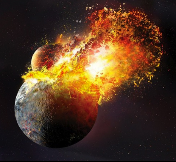 Scientists have long estimated that the moon formed some 4.51 billion years ago when a Mars-sized object (which we’ve since dubbed Theia) smashed into Earth. At the time, the guts of our newly formed planet were beginning to take shape.The collision tore away a chunk of Earth’s mantle and flung it into orbit, where it morphed into a massive ring of dust and rock that began to clump together. “From this, the moon was formed in a short time, probably in just a few thousand years,” planetary scientist and study co-author Doris Breuer, of the German Aerospace Center, said in a statement.In their paper, published in Science Advances, Breuer and her colleagues reveal that this infamous impact occurred around 4.425 billion years ago, give or take about 25 million years. In the aftermath of the impact, the moon looked a lot like … a molten marble with a piping hot magma ocean more than 600 miles deep.The scientists used computer simulations to show exactly how long it would have taken the moon’s magma ocean to solidify, as this would help pinpoint the precise age of the moon. Their models indicated it took a whopping 150 to 200 million years for that magma to fully crystalize. Previous models have suggested it only took 35 million years for the moon’s hard, rocky exterior to form.Editor’s Note – Wow, this is not just bad science, it’s unbelievably terrible science and reporting! When the article says that scientists have long estimated that the moon formed 4.51 billion years ago, they are using a figure with no statistical basis other than their own bias toward cosmological evolution. The actual data from the moon rocks which came back on the Apollo missions ranged in radiometric dates from 300 million to 18 billion years old. There was not a good median or collection around any age of 4.5 billion years. Much of the data was so skewed that it more resembled a scatterplot.  The original committee found a marginal collection of dated rocks around  3 billion years old and reported out that the moon was probably 3 billion years old. This led to the development of “wandering moon capture theories” which were laughable if you understand the physics of orbital mechanics. Thus, a subsequent committee “updated” the age of the moon to about 4.5 billion years old which fit their theory of cosmological evolution better (but with no supporting rock age data) and led to the development of the “Big Splash” theory including this mythical planet “Theia” crashing into Earth at an unbelievably precise speed and angle. So now we have an updated estimation of the formation of the moon from magma based upon computer simulations and no supporting data, using as its baseline an age for the beginning of the magma ball which was dreamed up to meet political pressures and not supported by data. Oh, and by the way, all of the radiometric techniques used to date the Apollo moon rocks have been proven to be grossly unreliable. There is absolutely no objective or observable data anywhere in this story, nor in the development of the moon’s original age. And yet, it is reported to us by major media as a “fact of nature!” How sad. The fact that the moon is still geologically active, and could not have progressed to the point it is currently at in orbit around us in without being so close to the Earth early in its development as to make the origin of life impossible, and the presence of water at its poles all shows it was not formed by a collision, nor is it billions of years old. The Bible appears to be telling the truth when it says it was formed just several thousand years ago!Genesis CommentaryThe Lord’s Covenant with Abram15 After this, the word of the Lord came to Abram in a vision:“Do not be afraid, Abram. I am your shield, your very great reward.”2 But Abram said, “Sovereign Lord, what can you give me since I remain childless and the one who will inherit my estate is Eliezer of Damascus?” 3 And Abram said, “You have given me no children; so a servant in my household will be my heir.”4 Then the word of the Lord came to him: “This man will not be your heir, but a son who is your own flesh and blood will be your heir.” 5 He took him outside and said, “Look up at the sky and count the stars—if indeed you can count them.” Then he said to him, “So shall your offspring be.”As is told later in the Bible, God and the Bible knew the actual number of stars are uncountable to man. We continually find more stars and galaxies as we get better telescopes, and a horizon problem prevents us from seeing all of the universe. Abram of course will not himself father all of these uncountable number of children, but his descendants will seem to him to be that vast as he is designated by God as the father of the Hebrew race. 6 Abram believed the Lord, and he credited it to him as righteousness.7 He also said to him, “I am the Lord, who brought you out of Ur of the Chaldeans to give you this land to take possession of it.”8 But Abram said, “Sovereign Lord, how can I know that I will gain possession of it?”9 So the Lord said to him, “Bring me a heifer, a goat and a ram, each three years old, along with a dove and a young pigeon.”10 Abram brought all these to him, cut them in two and arranged the halves opposite each other; the birds, however, he did not cut in half. 11 Then birds of prey came down on the carcasses, but Abram drove them away.It is stated both in the Old Testament and the New Testament that this faith shown by Abraham is what saved him and made him righteous before God. That theology is the same in the New Testament and today. It is Christ’s sacrifice which saves us all and to access that salvation from the beginning of our time on earth has been via faith and commitment to Christ and God.12 As the sun was setting, Abram fell into a deep sleep, and a thick and dreadful darkness came over him. 13 Then the Lord said to him, “Know for certain that for four hundred years your descendants will be strangers in a country not their own and that they will be enslaved and mistreated there. 14 But I will punish the nation they serve as slaves, and afterward they will come out with great possessions. 15 You, however, will go to your ancestors in peace and be buried at a good old age. 16 In the fourth generation your descendants will come back here, for the sin of the Amorites has not yet reached its full measure.”This prophecy details the Hebrew people’s time in Egypt and how God will punish Egypt at the time of the Exodus for enslaving the Hebrew. As with most biblical prophecies it is amazingly specific giving the correct amount of time they will be in Egypt, the fact they will serve as slaves and how Egypt will be punished (impoverished, loss of their first born, multiple pestilences, loss of their army). It even correctly foretells of the problems with the Amorites which will become acute within about 100 years after Abram.17 When the sun had set and darkness had fallen, a smoking firepot with a blazing torch appeared and passed between the pieces. 18 On that day the Lord made a covenant with Abram and said, “To your descendants I give this land, from the Wadi of Egypt to the great river, the Euphrates— 19 the land of the Kenites, Kenizzites, Kadmonites, 20 Hittites, Perizzites, Rephaites, 21 Amorites, Canaanites, Girgashites and Jebusites.”Here God gives the covenant with Abram that his descendants, the Hebrew, will inherit the promised land in Canaan. As usual this is prophesied with great specificity.  This will not come to full fruition for more than 600 years, but it does in God’s timing. Prayer Needs and Praises! Relief for the world from COVID-19 and its new variants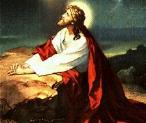 Heal our nation from the civil unrest and violence in our cities.Pray for spiritual healing in our nation.Coming to SABBSA on the second Tuesday of each month at Faith Lutheran Church in 2022
March - "What if God Wrote the Bible?"
April - Answers to Life's Most asked Questions
May - The De-Faithing of America: How did we get Here?
June - Our Nation's Biblical Foundation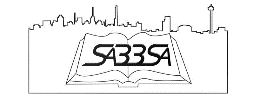 July - The UFO conspiracyAugust - Introduction to Creation TheoriesSABBSA on KSLR Please join the San Antonio Bible Based Science Association “on the air” each Saturday afternoon with “Believing the Bible!” Join us Saturday afternoons at 1:45 pm on radio station KSLR 630 AM in San Antonio and airing for 12-million people across the U.S. in twelve major markets and internationally in 120 countries on WWCR. 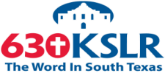 Here is our schedule of upcoming program topics-2/26  Racism (Stepanek)3/5   Life in Outer Space 3/12 Radiometrics, Age of the Earth and the Bible3/19 Dinosaurs and the Bible 3/26 Why do we do what we do?4/3   Current Cultural Events4/10 Dinosaurs Living with Man? 4/17 How did we get here?4/24 Feathered dinosaurs? 5/7   Adam Naming the Animals?5/14 Dr. Gary Locklair, Bible vs. Evolutionary Education 5/21 The Okapi5/28 Ape-men 6/5   Age of the Earth 6/12 Russ Miller part 16/19 Russ Miller part 26/26 Earth Rocks / Age of the Earth If you cannot tune in on Saturday afternoons or would like to sample our program or hear previous shows, they are available on podcast on the KSLR website (kslr.com). Click on the link below to go to the KSLR podcast page and scroll down till you find "Believing the Bible."     "Believing the Bible" - SABBSA on KSLR Radio 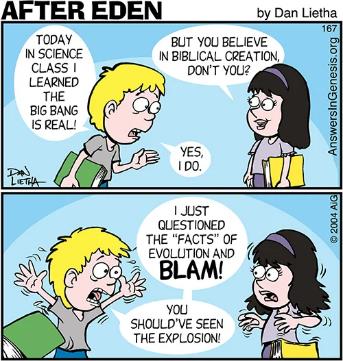 Cartoon Corner     Thanks to Answers in Genesis who provides many of these cartoons each month for our newsletter and our presentations. Please think about donating to them in gratitude for this and all the ministries they give us. John Pendleton, a great friend of SABBSA and of many in this organization has died from complications from COVID. John and his wife Eileen have been tireless as creation evangelism missionaries in Mexico and Central America for decades. John’s ministry got into Central American public schools and into Cuba in ways other ministries never could. He was instrumental in the translation of creation materials into Spanish for more than one creation organization. We have lost a great friend, a great instrument for evangelism in Mexico and a dear brother in the Lord. Our only solace is that he is now out of the pain which he was in for 33 days prior to his death, and in paradise.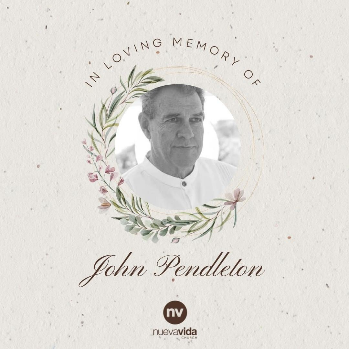 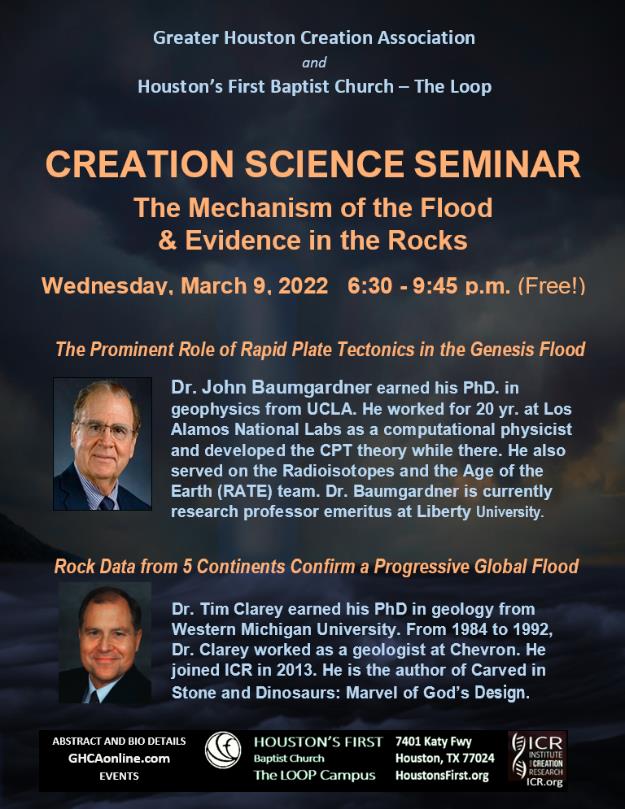 FEAST Science Workshops 2022 - "The Rocks Cry Out" The Rocks Cry Out creation curriculum provides the perfect tool for use in churches, fellowship groups, youth groups, and home schools to educate those around you with the credibility of God's Word in every area - including science and history. This material is provided by Bruce Malone (a member of Logos Research Associates) and his ministry with Search for the Truth Ministries. Bruce is an engaging speaker and his 45-minute teaching videos include a lot of on location live action shots and demonstrations.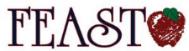 We will meet on the fourth Wednesday of each month at 10 am at FEAST during the months of January, February, March, and April 2022. We are happy to again be partnering with FEAST. SABBSA will be giving these presentations for the 18th consecutive year. Each session will include one of the videos listed below, along with a question-and-answer session with one of SABBSA's trained associates.New for 2022, we will offer a companion young children's program at the same time as the program listed below for ages 6 to 10! Our thanks to Lyndal Rosenthal and family for providing this great service!March 23, 2022 - Dragons and Dinosaurs (Dinosaurs provide some of the strongest evidence for a Biblical worldview)April 27, 2022 - The Age of Creation (Why belief in long ages distorts God's character and why dating methods can be unreliable)We pray that you will plan to be a part of this dynamic series of teaching sessions melding Science, real history, and God's word!FEAST’s Location: 7735 Mockingbird Lane, San Antonio, TX 78229Around Texas Houston: 
The Greater Houston Creation Association (GHCA) normally meet at Houston's First Baptist Church at 7 pm every first Thursday, in Room 143. Their meetings can be streamed live! For more information, go to www.ghcaonline.com. This month they are doing a special creation seminar in place of their monthly meeting as detailed on the previous page.Glen Rose: 
Dr. Carl Baugh gives a “Director’s Lecture Series” on the first Saturday of each month at the Creation Evidence Museum just outside Glen Rose, TX. This museum is also a great and beneficial way to spend any day. Presentations are at 11 am and 2 pm. For more information, go to www.creationevidence.org Dallas: The Museum of Earth History uses the highest quality research replicas of dinosaurs, mammals, and authentic historical artifacts to not only lay out for the visitor a clear and easily understood connection between Genesis and Revelation, but will do so in an entertaining and intellectually challenging way. Open M-F 9 to 6. http://visitcreation.org/item/museum-of-earth-history-dallas-tx/ Of course, the ICR Discovery Center for Science and Earth History is the foremost creation history museum in the Southwest. They are open from 10am to 5 pm Mondays through Saturdays. For more information on this exceptional facility go to https://discoverycenter.icr.org/ Dallas-Ft Worth: 
The Metroplex Institute of Origin Science (MIOS) meets at the Dr. Pepper Starcenter, 12700 N. Stemmons Fwy, Farmers Branch, TX, usually at 7:30 pm on the first Tuesday of each month.    http://dfw-mios.com/Abilene:The Discovery Center is a creation museum/emporium that exists primarily to provide scientific and historic evidence for the truthfulness of God’s word, especially as it relates to the creation/evolution issue. It also features some fascinating “Titanic Disaster” exhibits.  https://evidences.org/Lubbock Area (Crosbyton): 
All year: Consider a visit to the Mt. Blanco Fossil Museum, directed by Joe Taylor. The Museum is worth the visit if you live near or are traveling through the Panhandle near Lubbock. If you call ahead and time permitting, Joe has been known to give personal tours, especially to groups. For more information, visit http://www.mtblanco.com/. Greater San Antonio area: Listen to Answers with Ken Ham online at the address below. (No nearby station for this broadcast). http://www.answersingenesis.org/media/audio/answers-daily To hear creation audio programs from the Institute for Creation Research, listen online at this address. http://www.icr.org/radio/ Also, tune in KHCB FM 88.5 (San Marcos) or KKER FM 88.7 (Kerrville) for Backto Genesis at 8:57 AM Mon-Fri, then Science, Scripture and Salvation at 1:30 AM, 8:00 AM and 4:30 PM on Saturdays._____________________________________________________________________________________Last Month at SABBSA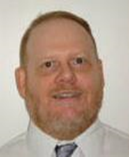 Materialism 101SABBSA board member Terry Read talked about how the thesis that "all there is, is what we see" has affected the scientific and spiritual communities in our society. He showed how this "materialism is all there is" idea has penetrated our schools, our labs, and our psyches to make us believe there is no God and nothing spiritual beyond what we can touch, see, and hear. 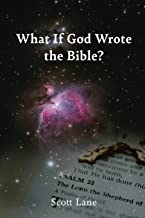 Next SABBSA Meeting: Tuesday, March 8, 2022, at 7 pm Coming to SABBSA in MarchIf God wrote the Bible, what kind of evidence would He leave?1.If the Bible is the original creation account, we would expect most origin stories of other cultures to reflect and borrow elements from the original;
2. Historical - We would expect geology, archaeology, and history to support the Bible;
3. See GOD writing history in advance;
4. See GOD protecting His words;
5. Philosophical and logical coherence-The Bible should hang together as if written by one author with central themes running throughout; and
6. We should find prescience in the Bible. Evidence of scientific knowledge in the Bible thousands of years ahead of man's discoveries.This presentation and the companion book will take you along the journey to discover whether these pieces of evidence of the Bible being God's Word exist. It thus will demonstrate that ours is not a blind faith, but a faith based upon evidence and sound reason.Evidence for each of these evidence sets being in the Bible are in Scott Lane's new book "What if God Wrote the Bible?" . Autographed copies of this book will be available at our March meeting and eBook formats are already available on the Amazon, Christianbooks.com, Barnes & Noble and Walmart websites.A YouTube video detailing what is in this book can be found at https://www.youtube.com/watch?v=g7AlP7R774kPlease join us in March for creation science and biblical apologetics teaching you will find nowhere else in Bexar County.  Our current COVID protocols are masks optional for all individuals who have been vaccinated or have had COVID-19, and all children. We meet at Faith Lutheran Church just south of the corner of Jones Maltsberger and Thousand Oaks. The address is 14819 Jones Maltsberger Rd., San Antonio, Texas 78247.